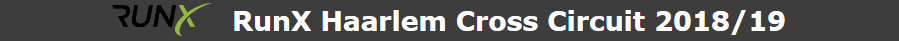 Prijs winnaars Run X cross circuit 2918/2019Mannen seniorenPos Naam                 Vereniging  Tot  Gem      1  2   3   4  5   6   7   8  1. Bram Prins            NSL         493 ( 98.6)  99 100   -  98  87  98  98   -  2. Frank van der Sluis   Lycurgus    490 ( 98.0)   -  98  97  99   -  96  97  99  3. Herman Brouwer        KAV Hollan  467 ( 93.4)  97  86  92   -   -  95   -  97Mannen 35+Pos Naam                 Vereniging  Tot  Gem      1  2   3   4  5   6   7   8  1. Norbert Vis           Phanos      497 ( 99.4) 100 100  99  98   -  99  99  99  2. Ramon Holtus          Phanos      491 ( 98.2)  99  98   -  96 100  98   -   -  3. Alexey Peskov         KAV Hollan  484 ( 96.8)  95  95  98  94  98  94  96  97Mannen 45+Pos Naam                 Vereniging  Tot  Gem      1  2   3   4  5   6   7   8  1. Reinoud van Laar      KAV Hollan  500 (100.0) 100   - 100   -   - 100 100 100  2. Dennis van de Lans    NSL         490 ( 98.0)   -  98  96  96   -  98  99  99  3. Marco Bijtenhoorn     AV Haarlem  479 ( 95.8)  94   -   -  94  93  97  97  97Mannen 55+Pos Naam                 Vereniging  Tot  Gem      1  2   3   4  5   6   7   8  1. Johan Neve            KAV Hollan  500 (100.0) 100 100 100 100 100 100   - 100  2. Rene van Ravenzwaai   Phanos      494 ( 98.8)  99   -  99  99   -  98   -  99  3. Fred Smit             KAV Hollan  494 ( 98.8)  98  99  98  98  99  97 100  98Vrouwen seniorenPos Naam                 Vereniging  Tot  Gem      1  2   3   4  5   6   7   8Vrouwen senioren  1. Jessie Geel           DEM         497 ( 99.4)  99 100  99   -   - 100  99  98  2. Eline Eelkema         Phanos      486 ( 97.2)  98  98   -  95  89  97  97  96  3. Machteld de Vries     Phanos      486 ( 97.2)  97  99   -  96  90  96  98   -Vrouwen 35+Pos Naam                 Vereniging  Tot  Gem      1  2   3   4  5   6   7   8  1. Lineke Kroon          KAV Hollan  500 (100.0)   - 100 100  99 100 100 100 100  2. Eva Cornet            KAV Hollan  495 ( 99.0) 100   -  98  98  98  99  99  99  3. Sabine Hannema        AV Haarlem  491 ( 98.2)  99  98  97  95   -  98  98  98Vrouwen 45+Pos Naam                 Vereniging  Tot  Gem      1  2   3   4  5   6   7   8  1. Ilonka Betjes-Lange   Lycurgus    500 (100.0) 100  99 100 100 100 100 100 100  2. Nicolet Zwaan         Suomi       494 ( 98.8)  99  98  99  99   -  97   -  99  3. Ineke Kosse           Phanos      487 ( 97.4)   -  96  98  98  97  95   -  98Jongens junioren A/B en seniorenPos Naam                 Vereniging  Tot  Gem      1  2   3   4  5   6   7   8  1. Piet van Vuuren       DEM         489 ( 97.8)  97  98  98  92   -  97  99  94  2. Thomas Weijers        Haarlemmer  467 ( 93.4)  94  95  91  91   -  96   -  91  3. Jelle de Moes         Haarlemmer  458 ( 91.6)  89  90  86  78  60  95  96  88Meisjes junioren A/B en seniorenPos Naam                 Vereniging  Tot  Gem      1  2   3   4  5   6   7   8  1. Luna de Bruin         Wijk aan Z  499 ( 99.8) 100 100   -   -  99 100 100   -  2. Kara Zwagemaker       SAV         485 ( 97.0)   -  98  97  94  92  97   -  99  3. Fenna Heijbroek       Phanos      397 ( 99.2)  98   -   - 100   -  99   - 100 Heeft geen 5 crossen gelopen.Jongens junioren C/DPos Naam                 Vereniging  Tot  Gem      1  2   3   4  5   6   7   8  1. Yohannes Hiensch      Phanos      399 ( 99.8) 100   -   - 100  99   - 100  99  2. Toon van Vuuren       DEM         398 ( 99.5)   -  99 100  95   - 100  99  97  3. Eyoel Hiensch         Phanos      396 ( 99.0)  99   -   -  99  95   -  98 100Meisjes junioren C/DPos Naam                 Vereniging  Tot  Gem      1  2   3   4  5   6   7   8  1. Jasmijn Bloemheuvel   De Spartaa  400 (100.0)   - 100   - 100   - 100 100  99  2. Sien van Vuuren       DEM         398 ( 99.5) 100  99 100  98   -  99  99  98  3. Suus Altorf           De Spartaa  397 ( 99.2)  99  98  99  99   -  98  98 100Jongens pupillenPos Naam                 Vereniging  Tot  Gem      1  2   3   4  5   6   7   8  1. Taygel Bolsman        Netherl     399 ( 99.8) 100  99   -   -  98  99 100 100  2. Rens Denneman         DEM         399 ( 99.8)  99 100  99 100   - 100  99  99  3. Jeepe Daas            Lycurgus    393 ( 98.2)   -   -  98  99  94  98  98  98Meisjes pupillenPos Naam                 Vereniging  Tot  Gem      1  2   3   4  5   6   7   8  1. Aimee Rood            Uitgeest    399 ( 99.8) 100  98  99  98  98 100 100   -  2. Delilah Hilgerink     Hera        395 ( 98.8)   -  99   -  97   -  96  99 100  3. Cassidy Hilgerink     ??          390 ( 97.5)   -  97   -   -   -  97  98  98G-atleten Pos Naam      ereniging  Tot  Gem      1  2   3   4  5   6   7   8  1. Ruben Hussaarts       Haarlem     400 (100.0) 100  98 100  99 100 100  98 100